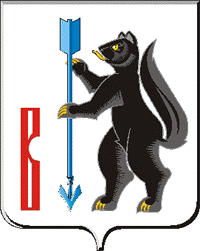 АДМИНИСТРАЦИЯГОРОДСКОГО ОКРУГА ВЕРХОТУРСКИЙП О С Т А Н О В Л Е Н И Еот 24.07.2019г. № 610/1 г. Верхотурье О подготовке и проведении Дня городаВ соответствии с Федеральным законом от 06 октября 2003 года № 131-ФЗ «Об общих принципах организации местного самоуправления в Российской Федерации», постановлением Главы городского округа Верхотурский от 28.06.2019 № 36 «О дне города», руководствуясь Уставом городского округа Верхотурский,ПОСТАНОВЛЯЮ:1.Провести 10 августа 2019 года мероприятия, посвященные 421-летию со дня основания города Верхотурья.2.Утвердить программу праздничных мероприятий Дня города (прилагается).3.Начальнику Управления культуры, туризма и молодежной политики Администрации городского округа Верхотурский Гайнановой Н.А. обеспечить проведение в соответствии с прилагаемой программой.4.Управлению образования Администрации городского округа Верхотурский (Мамонцева Т.В.):1) обеспечить участие Муниципального бюджетного учреждения дополнительного образования «Центр детского творчества» в праздничном мероприятии;2) организовать выставку цветов и цветочных композиций «Цветочные фантазии».5.Муниципальному бюджетному спортивно-оздоровительному учреждению «Спортивный клуб Олимп» (Постникова И.Н.) организовать спортивные мероприятия на городском стадионе 10 августа 2019 года в соответствии с требованиями правил проведения соревнований и безопасности проведения мероприятий с массовым пребыванием людей.6.Рекомендовать Отделу полиции № 33 (дислокация г. Верхотурье) Межмуниципального отдела Министерства внутренних дел России «Новолялинский» (Дружинин В.А.):1) принять необходимые меры по обеспечению безопасности населения и охране общественного порядка в местах проведения праздничных мероприятий;2) установить посты блокирования дорожного движения на перекрестке улиц Комсомольская - К. Маркса – Ершова с 09.00 до 16.00 часов; Ершова – Советская – Воинская с 09.00 до 22.00 часов.7.Начальнику МКУ «Служба заказчика» (Сидоров В.Н.) обеспечить:1) освещение кремлёвской площади;2) своевременную уборку мусора.8.Рекомендовать ГБУЗ СО «ЦРБ Верхотурского района» (Полтавский С.Н.) обеспечить медицинское сопровождение мероприятий в соответствии с прилагаемой программой.9.Комитету экономики и планирования Администрации городского округа Верхотурский (Нарсеева Е.Н.) организовать:1) на кремлёвской площади выездную праздничную торговлю, работу пунктов общественного питания, аттракционов;2) в срок до 7 августа 2019 года предоставить комитету по управлению муниципальным имуществом Администрации городского округа Верхотурский перечень организаций и индивидуальных предпринимателей для заключения договоров аренды земельных участков.10.Комитету по управлению муниципальным имуществом Администрации городского округа Верхотурский (Лумпова Е.С.) в срок до 8 августа 2019 года подготовить проекты договоров аренды земельных участков и оповестить организации и индивидуальных предпринимателей о готовности договоров аренды земельных участков, предоставляемых для продажи товаров (выполнения работ, оказания услуг).11.Рекомендовать Государственному бюджетному учреждению культуры Свердловской области «Верхотурский государственный историко-архитектурный музей-заповедник» (Новиченков Н.Н.) подготовить кремлёвскую площадь для проведения мероприятий.12.Отделу по делам гражданской обороны и чрезвычайных ситуаций Администрации городского округа Верхотурский (Терехов С.И.) совместно с Отделом полиции № 33 (дислокация г. Верхотурье) Межмуниципального отдела Министерства внутренних дел России «Новолялинский» (Дружинин В.А.) и Отделом надзорной деятельности городского округа Верхотурский, Новолялинского городского округа Управления надзорной деятельности и профилактической работы ГУ МЧС России по Свердловской области (Бармин В.А.) провести обследование всех площадок, где запланировано проведение праздничных мероприятий, на предмет антитеррористической защищенности и противопожарной безопасности, с составлением соответствующего акта.13.Муниципальному унитарному предприятию «Услуга» (Савин А.А.) обеспечить установку дополнительных мусорных контейнеров.14.Организационному отделу Администрации городского округа Верхотурский (Тарамженина О.А.) организовать выписку и выдачу пропусков для осуществления беспрепятственного движения автотранспортных средств по центральной части города, в срок до 08 августа 2019 года.15.Опубликовать настоящее постановление в информационном бюллетене «Верхотурская неделя» и разместить на официальном сайте городского округа Верхотурский.16.Контроль исполнения настоящего постановления оставляю за собой.Главагородского округа Верхотурский 						А.Г. ЛихановУтвержденапостановлением Администрациигородского округа Верхотурскийот 24.07.2019г. № 610«О подготовке и проведении Дня города»Программа праздничных мероприятий Дня города10 августа 2019 года15.009 августа 2019 годаПраздничная программа «Библиотека из века в век: 150 лет на службе читателю» - к 150-летию со дня открытия первой публичной библиотеки в Верхотурье И.А. Мухлыниным и ко Дню города (1869 г.)09.00Демонстрация фильмаЦентр культуры10.00Выставка картин художниковДШИ10.00Фотовыставка семейных фотографий «Уж минули годы с момента вашей свадьбы»Центр культуры11.00Демонстрация фильмаЦентр культуры11.00Мастер-классы, аквагримДом народных художественных промысел и ремесел11.00Поэтический микрофон «Верхотурье – город дивный» - конкурс поэтических экспромтов «Дом с книжным сердцем» к юбилею центральной библиотекиСквер Центра культуры11.00Выставка цветов и цветочных композиций «Цветочные фантазии»Сквер Центра культуры12.00Фестиваль лоскутного шитья «Лоскутные узоры»Дом народных художественных промысел и ремесел13.00Обзор литературы для подростков – Свердловская областная библиотека для детей и молодежи имени В.П. КрапивинаЦентральная библиотека13.00Открытие выставки «С нами Бог и Андреевский флаг! Подводная лодка «Верхотурье»Музей-заповедник14.00Торжественная часть, посвященная Дню городаКремлевская площадь14.00Городской фестиваль книги:1) литературный гид «Новые книги – новое чтение»Свердловская Областная библиотека для детей и молодежи имени В. П. Крапивина специалист Мария Фролова;2) встреча «Слова – корабль, а мысли – ветер» с екатеринбургским поэтом Александром Вавиловым;3) конкурс читающих семейДетская библиотека15.00Праздничный концерт «Что может быть лучше России!» - ансамбль «Вдохновение»; танцевальный коллектив «Эдемс»Центр культуры16.00Развлекательная программа «Дело было вечером»Центр культуры17.00Выступление ВИАКремлевская площадь17.00Семейная интеллектуальная игра «Мозговой штурм»Центр культуры18.00Выступление заслуженного артиста России Валерия Топоркова и шоу-группы «Малина» г. ЕкатеринбургКремлевская площадь18.00Демонстрация фильмаЦентр культуры18.00Большая игра «Вектор времени»Центральная библиотека18.30Демонстрация благотворительного киносеанса для семей с детьмиЦентр культуры20.00Конкурс современной молодежной культуры «Убойный ритм»Кремлевская площадь20.00Караоке клуб для взрослыхЦентр культуры20.30Демонстрация фильмаЦентр культуры22.00Молодежная дискотекаЦентр культуры